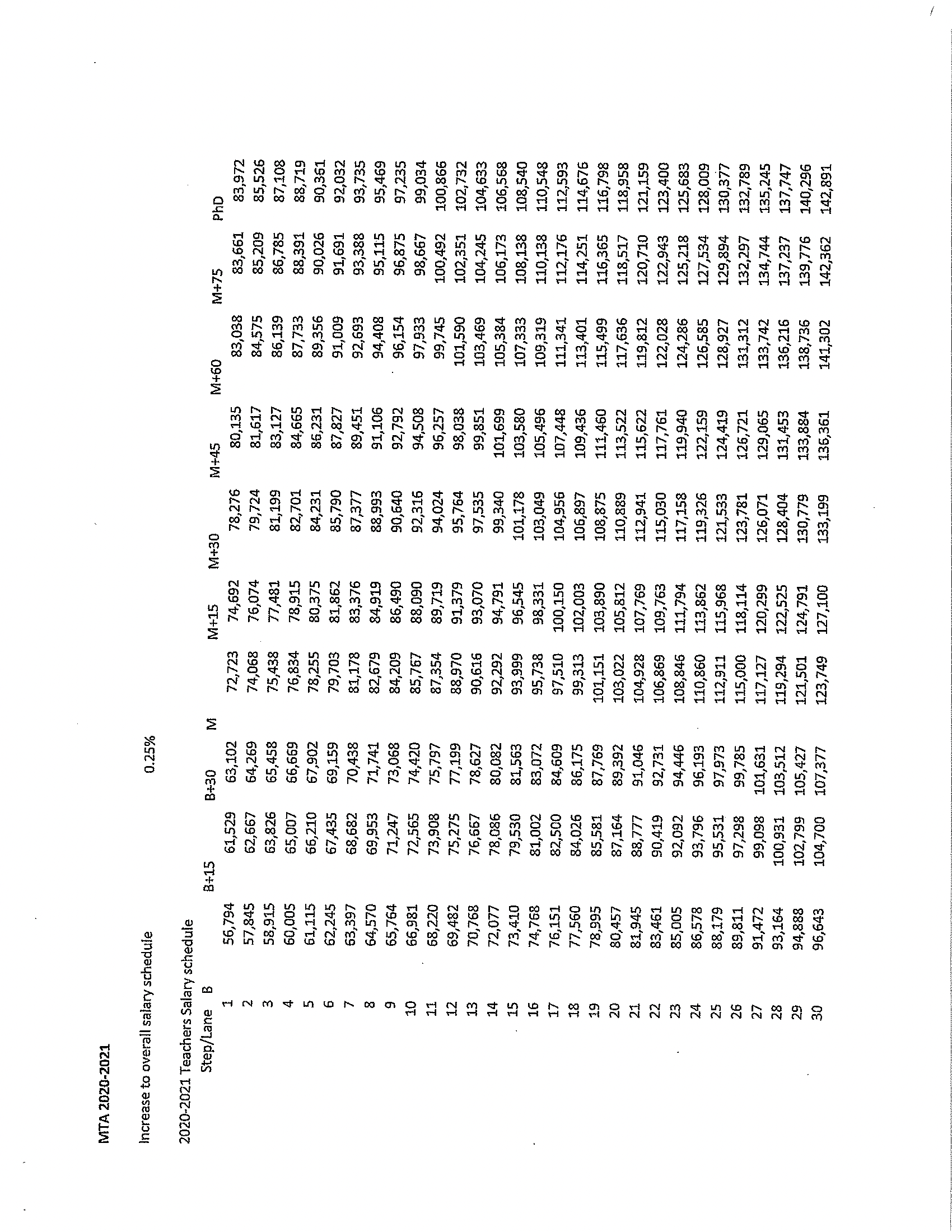 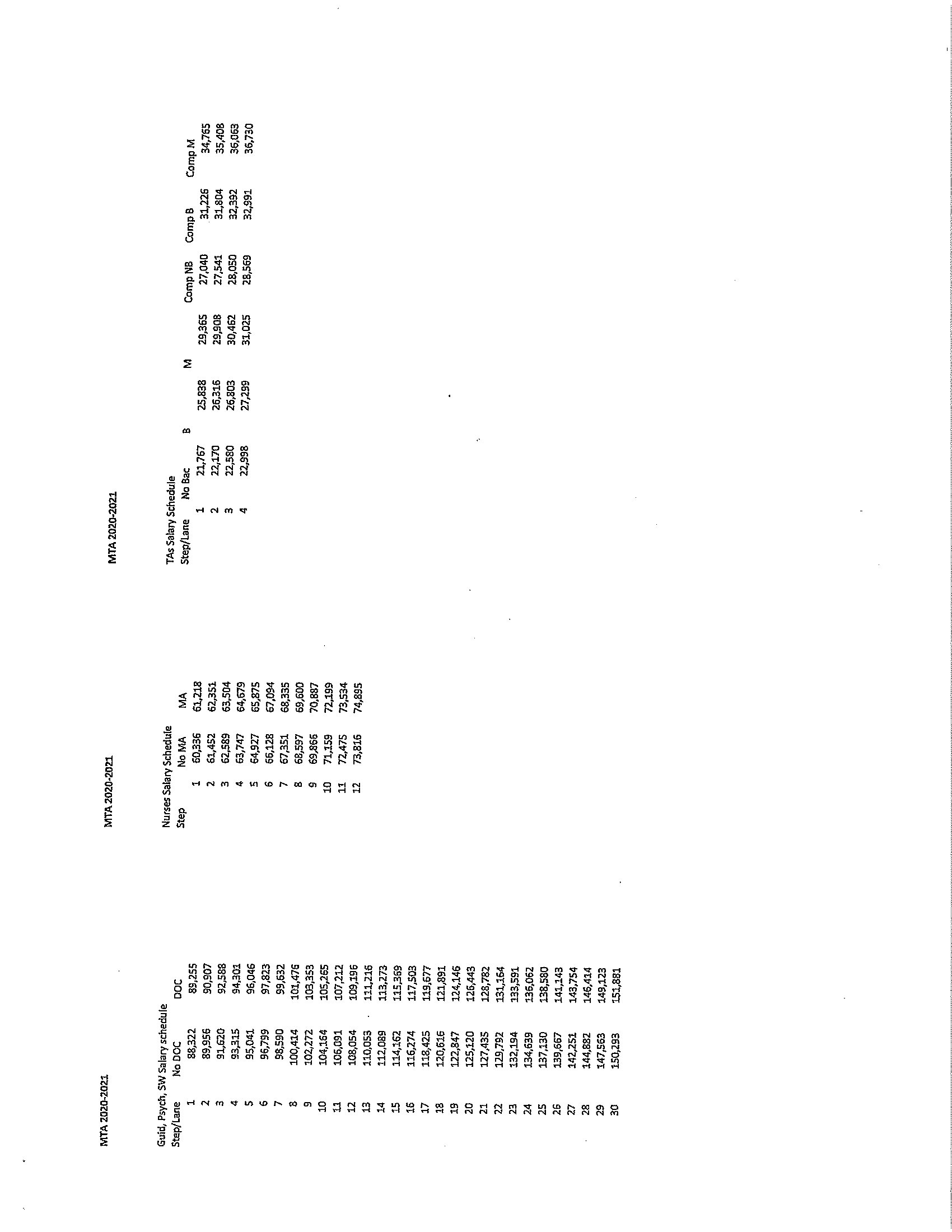   2020-2021 LONGEVITY SCHEDULE - TEACHERS  2020-2021 LONGEVITY SCHEDULE - TEACHERS  2020-2021 LONGEVITY SCHEDULE - TEACHERSMamaroneck Teachers' AssociationMamaroneck Teachers' AssociationMamaroneck Teachers' AssociationYears of ServiceHired PRIOR to 7/1/98Hired on or AFTER 7/1/9818.0$4,463.00N/A21.0$9,404.00$2,700.0024.0N/A$5,400.0026.0$14,941.00N/A27.0N/A$8,100.0030.0$19,029.00$10,800.00  2020-2021 LONGEVITY SCHEDULE   2020-2021 LONGEVITY SCHEDULE   2020-2021 LONGEVITY SCHEDULE Mamaroneck Teachers' AssociationMamaroneck Teachers' AssociationMamaroneck Teachers' AssociationYears of ServiceNursesTeaching Assistants5N/A$1,00010N/A$1,00015$1,248.00$1,00020$1,248.00N/A25$1,248.00N/A